Teacher Name:Zunayyara	Class:6               Subject: Geography	Date:7-9-2018Q2.Describe the types of maps according to their uses._____________________________________________________________________________________________________________________________________________________________________________________________________________________________________________________________________________________________________________________________________ _________________________________________________________________________________ _________________________________________________________________________________ __________________________________________________________________________________________________________________________________________________________________ _________________________________________________________________________________ _________________________________________________________________________________ __________________________________________________________________________________________________________________________________________________________________ _________________________________________________________________________________ _________________________________________________________________________________ __________________________________________________________________________________________________________________________________________________________________ _________________________________________________________________________________ __________________________________________________________________________________________________________________________________________________________________ _________________________________________________________________________________ _________________________________________________________________________________ __________________________________________________________________________________________________________________________________________________________Q. Describe the scene using appropriate terms e.g. foreground, background, left-hand side, right-hand side, middle ground.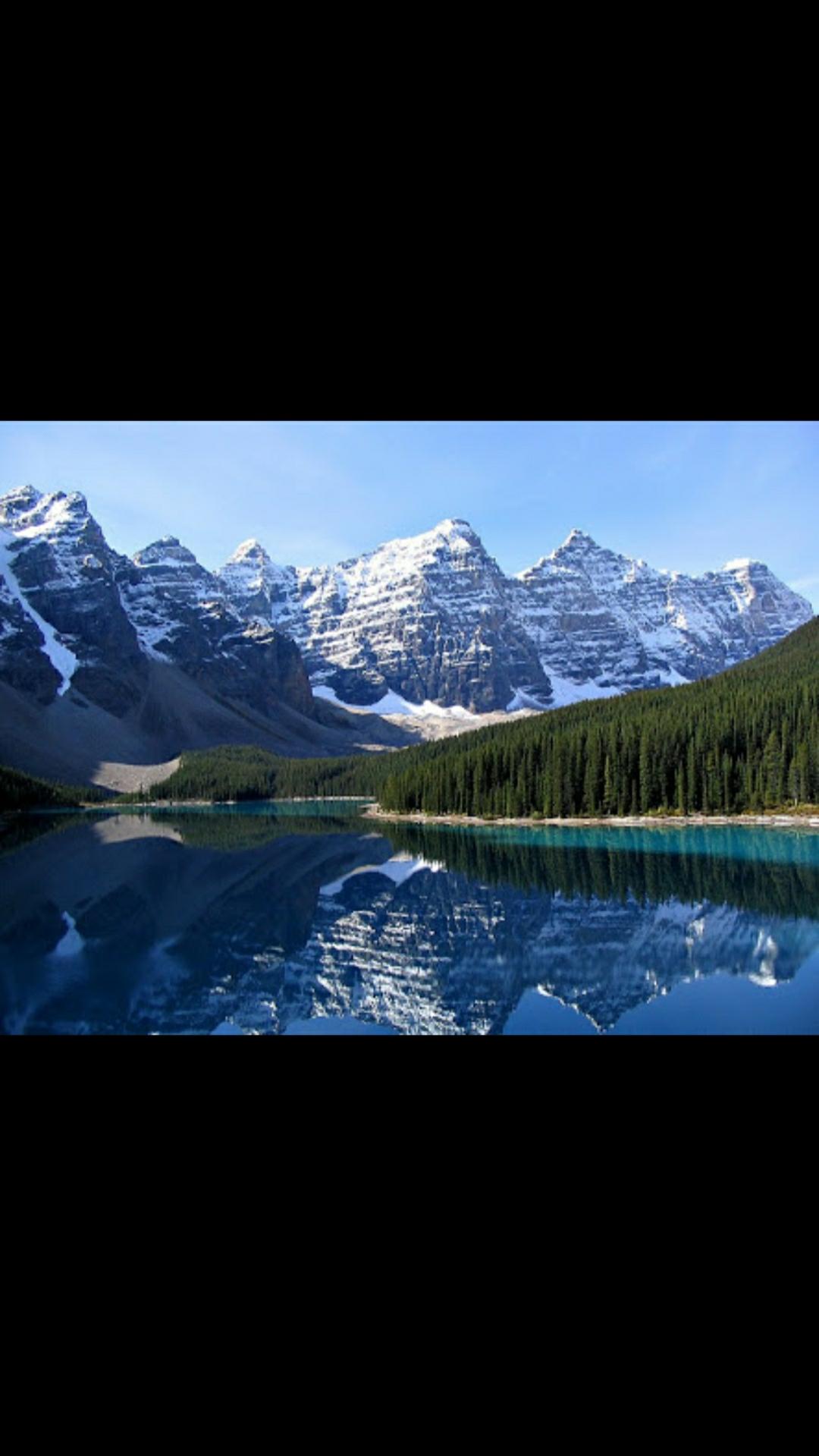 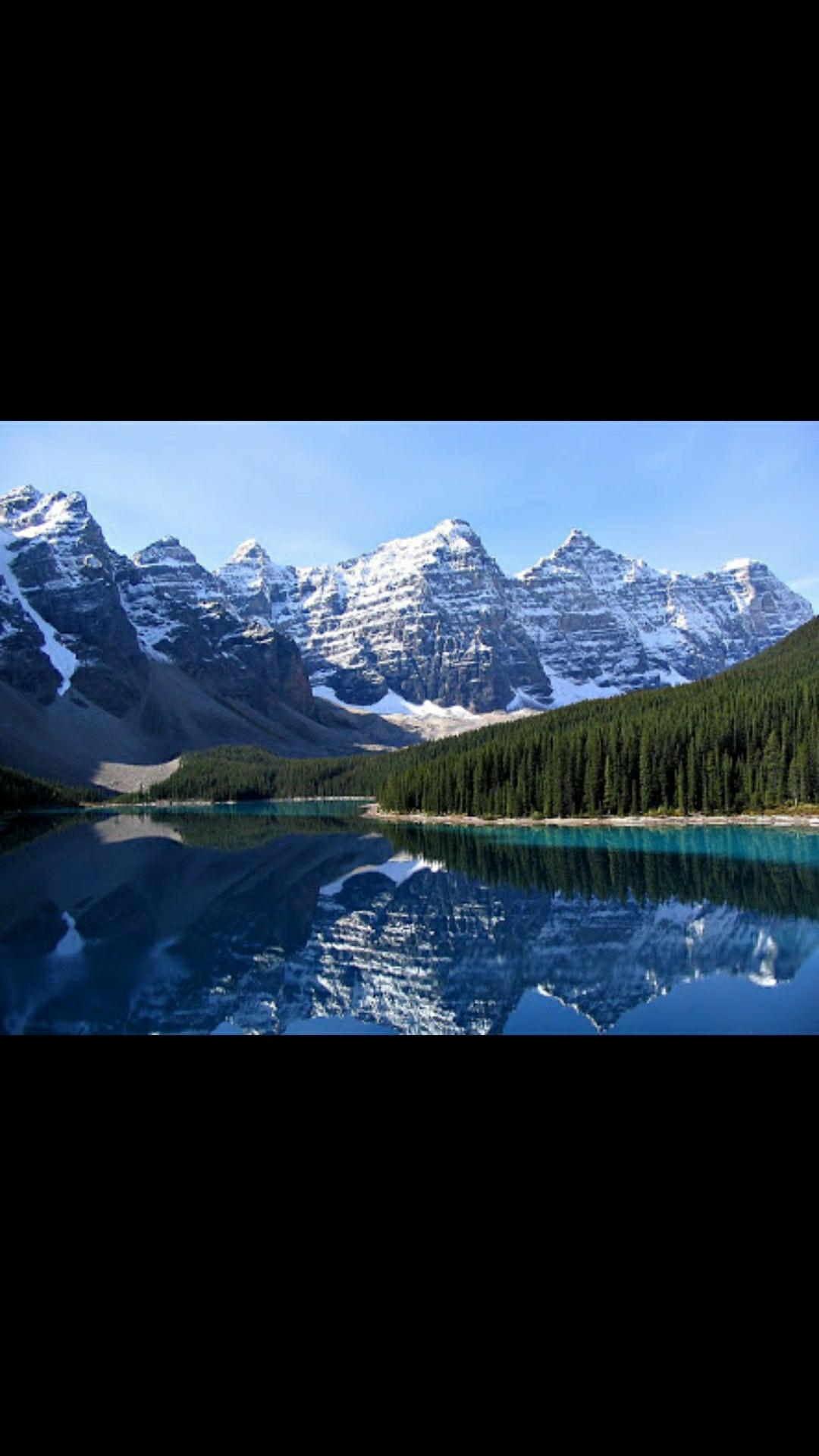 